 Qlzeňský Qrazdroj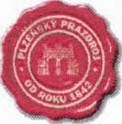 DODATEK č. 1KE KUPNÍ SMLOUVĚ NA DODÁVKY JEČMENE SLADOVNICKÉHO ZE SKLIZNÍ ROKŮ 2019, 2020 a 2021, Číslo: ze dne 16.4.2019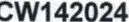 l. SMLUVNÍ STRANY	Kupuiící:	Plzeňský Prazdroj, a.s.Sídlo: U Prazdroje 64/7, Východní Předměstí, 301 00 PlzeňZástupce: Marek Prach, zastupující technický ředitelIC: 45357366DIČ: CZ45357366Bankovní spojení: Citibank Europe PIC, organizační složka, Evropská 178, Praha 6 číslo výdajového účtu: 2029990203/2600 číslo příjmového účtu: 2029990107/2600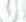 Zapsána v Obchodním rejstříku u Krajského soudu v Plzni, SP. zn. B 227Den zápisu: 1. 5. 1992 (dále jen „kupující") a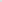 Školní statek Opava, příspěvková organizace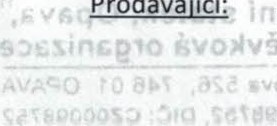 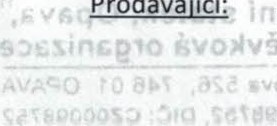 Sídlo: Englišova 526, 746 01 Opava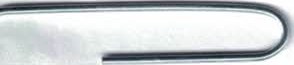 Jednající: ing. Arnošt Klein, ředitelICO: 000 98 752DIČ: CZ00098752Bankovní spojení: ČSOB Opava číslo účtu: 1493601/0300Zapsána: Zřizovací listina Moravskoslezského kraje ZL/216/2001, Ostrava (dále jen „prodávající")l. Úvodní ustanoveníKupující a prodávající uzavřeli dne 16. 4. 2019 kupní smlouvu na dodávky ječmene sladovnického ze sklizní roků 2019, 2020 a 2021 č. CW124024 (dále jen "Smlouva"), jejímž předmětem je závazek prodávajícího dodat kupujícímu a převést na kupujícího vlastnické právo ke ve Smlouvě specifikovanému množství sladovnického ječmene.Kupující a prodávající se dohodli na změně Smlouvy, a to způsobem uvedeným dále v tomto Dodatku.Il. Předmět Dodatku	1.	Stávající znění ustanovení článku IV odst. 3 Smlouvy, zcela nahrazuje následujícím zněním:„3. Základní kupní cena dle odstavců 1. až 4. tohoto článku smlouvy se standardně sjednává na dodávky Zboží v paritě FCA dle Incoterms 2010. Smluvní strany se dohodly, že pro dodávky Zboží v paritě DAP dle Incoterms 2010 se základní kupní cena 1 tuny Zboží dle odstavců 1. až 4. tohoto článku smlouvy vždy zvýší o:Plzeňský Prazdroj, a.s. I U Prazdroje 7, 301 oo Ptzeňl IČO: 453573661 DIČ: CZ453573661 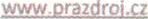 Obchodni společnost zapsaná v Obchodním rejstříku vedeném Krajským soudem v Plzni pod č.j. sp.zn. 8227A subsidiary of Asahi Breweries Europe Qlzeňský Qrazdroj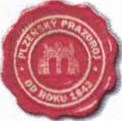 částku 132,- Kč (slovy: jedno sto tňcet dva korun českých), bude-li se jednat o Zboží, které má být dodáno do výrobního závodu Nošovice;částku 110,- Kč (slovy: jedno sto deset korun českých), bude-li se jednat o Zboží, které má být dodáno do extemího skladu kupujícího v Mlýně Šenov, Těšínská 1508, 739 34 Šenov;částku 307,- Kč (slovy: tň sta sedm korun českých), bude-li se jednat o Zboží, které má být dodáno do extemĺho skladu kupujícího v areálu Navos, a.s. Oslavanská 942, 664 91 Ivančice;"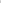 Závěrečná ustanoveníV ostatních částech a bodech se smlouva nemění a zůstává v původním znění.Tento dodatek ke smlouvě je vypracován ve dvou vyhotoveních, z nichž každá ze smluvních stran obdrží po podpisu po jednom vyhotovení.Tento dodatek ke smlouvě nabývá platnosti a účinnosti dnem jeho podpisu oběma smluvními stranamiV Plzni, dne .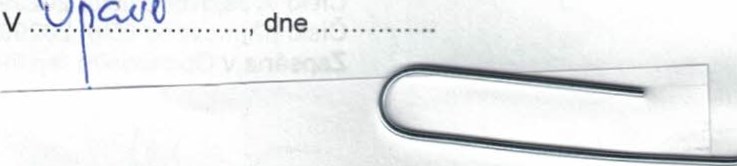 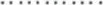 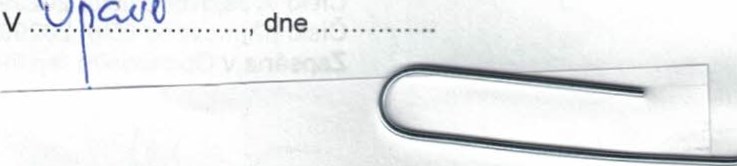 IC:  CZ00098752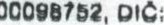 Plzeňský Prazdroj, a.s. i U Prazdroje 7, OO Plzeň} Ito: 453573661 DIČ: CZ453S73661 wwwvazoroi.cz Obchodni společnost zapsaná v Obchodním rejstříku vedeném Krajským soudem v Plzni pod Č.j. sp.zn. 8227A subsidiary of Asahi Breweries Europeza kupujícíhoza prodávajicjno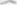 Školní statek, Opava,llPavel Šemík,ing. Arnošt Klein,příspěvková organizacetechnický ředitel CZ&SKředitelEnglišova 526, 746 01 OPAVA